For Immediate Release
Media Contacts:
Frank Bisciotti
AmericanMuscle.com
(610) 240-4694
Frank.Bisciotti@Turn5.comWorld's Largest One Day Mustang Show AM2019 - Hot LapAmericanMuscle Mustang Car Show 2019 Recap (Video)Media Kit: https://www.dropbox.com/sh/p9rrg4hfnoi6ulb/AAB8kfcwXZEYnSypGUWxd8Xma?dl=0 PAOLI, Pa. (June 24th, 2019) – In this episode of AmericanMuscle’s (AM) Hot Lap YouTube series, hosts Justin Dugan and Adam Maqboul recap the sights and sounds from the world’s largest one-day Mustang Show known as AM2019. The 11th annual event attracts Mustang owners from all over to Maple Grove Raceway in Mohnton, PA in celebration of America’s favorite pony car.From racing to burnouts, dynos to drags, revving competitions to a special Make-A-Wish®-built convertible Foxbody Mustang; AM2019 is America’s unofficial Mustang holiday! Featuring Mustangs of all generations from all over the continent, AM2019 is all about family & friends, laughs & memories, as well as giving back to the community.Watch it here: www.americanmuscle.com/hotlap-carshow-2019.html ________________________________________________________________________________________________________________________________About AmericanMuscle
Starting out in 2003, AmericanMuscle quickly rose to be one of the leading aftermarket Mustang parts providers in the business. With the addition of Challenger parts in 2018, AmericanMuscle provides the most sought-after products, accessories, and fast shipping. Located just outside of Philadelphia, AmericanMuscle is dedicated to offering the Mustang and Challenger communities with the highest level of customer service. Please visit http://www.AmericanMuscle.com for more information. #  #  #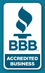 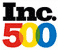 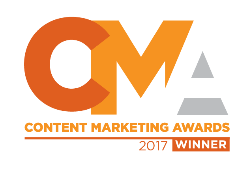 